Эссе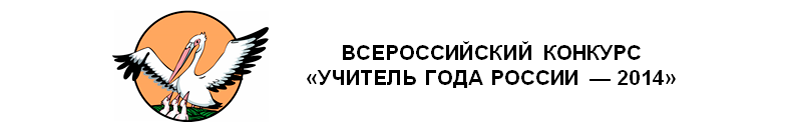  «Учитель - профессия дальнего действия…»Макарова Марина Викторовна, учитель физической культуры МБОУ города Кургана «Средняя общеобразовательная школа с углубленным изучением отдельных предметов № 38»                                                       Учитель! перед именем твоим
                                                                                   Позволь смиренно преклонить колени!
                                                                               Ты нас гуманно мыслить научил…   Н.А.НекрасовСентябрь.. Первое… Белые банты и яркие цветы… Смех и суета… Растерянные первоклашки и серьезные, чуть грустные выпускники…Вспоминаются школьные годы, учителя, одноклассники, первая любовь и первые разочарования. Тогда мы многое не понимали и спрашивали себя: «Зачем?..» Не хотелось читать «летние списки», выполнять домашние задания.  Мы радовались, когда по каким - то причинам можно было пропустить эти «ненавистные» уроки с «дотошными» учителями, которые постоянно, как нам казалось, ругали нас и читали нам морали, пугали, что вырастем «плохишами», регулярно оставляли после уроков, заставляя учить, переписывать, пересдавать, или вели с нами душеспасительные беседы о нашем поведении и нашем будущем. Ставили в пример тех, кто уважал старших, был ответственным, а главное, стремился покорять «вершины знаний», проявляя при этом усердие и трудолюбие. И, конечно, не было понятно, что это они так за нас беспокоятся, переживают - не родители же! Не сразу дано было нам понять, что «чрезмерная опека» учителей помогла стать теми, кем мы стали сегодня. Не осознавали, что значат эти слова: «вторая мама», «классная мама». Не догадывались, по какому праву классного руководителя равняют с самым дорогим и близким нам человеком… А сегодня, оглядываясь в прошлое, в школьное годы, мы уже не находим вопросов без ответов, уже не оспариваем тот факт, что учителя сыграли в нашей жизни огромную роль! Хотя почему сыграли? Почему в прошедшем - совершенном? Разве сегодня мы не идем с радостью в школу, в наш «второй дом», на вечер встречи выпускников, например? И положа руку на сердце - только ли со своими бывшими одноклассниками? Уверена, что нет! Согласитесь, ведь хочется снова окунуться в ту атмосферу уюта, добра, теплоты и даже той «чрезмерной опеки», которой теперь порой так не хватает… Согласитесь, что хочется посидеть за «своей», родной партой, поговорить по душам со своим учителем и именно ему похвастаться, да, именно похвастаться, в хорошем смысле этого слова, своими жизненными успехами, своими достижениями. И только теперь, по истечении пяти - пятнадцати - двадцати пяти лет после окончания школы, мы говорим искреннее и осознанное спасибо тем, кто дал нам дорогу в жизнь, тем, кто «нас гуманно мыслить научил», тем, благодаря неустанной заботе и огромному ежедневному, ежечасному труду которых мы можем считать себя образованными и состоявшимися. Так разве учитель - это профессия не дальнего действия!? Я бы перефразировала Р. Рождественского. На мой взгляд, учитель - это профессия - призвание бессрочного действия! Сегодня, когда прибыль, нажива, накопительство - основные ценности современного рыночного общества – порой становятся важнее чести, достоинства, благородства, большинство считает, что быть учителем непрестижно: ни заработка приличного, ни карьеры … А я горжусь своим выбором - профессией своей! И на предложение сменить работу отвечаю снисходительной улыбкой! Я твердо знаю, что моя профессия – лучшая, и я люблю свое дело! Я твердо верю, как и Вероника Тушнова, что «если б не было учителя, то и не было б, наверное, ни поэта, ни мыслителя, ни Шекспира, ни Коперника… И не быть бы нам Икарами, никогда б не взмыли в небо мы, если б в нас его стараньями крылья выращены не были».Возможно, сейчас мне не дано увидеть в полной мере результаты моего ежедневного труда, но я всегда ставлю перед собой долгосрочные цели, потому что твердо знаю, что «учитель - это профессия дальнего действия! Самая главная на Земле!»   